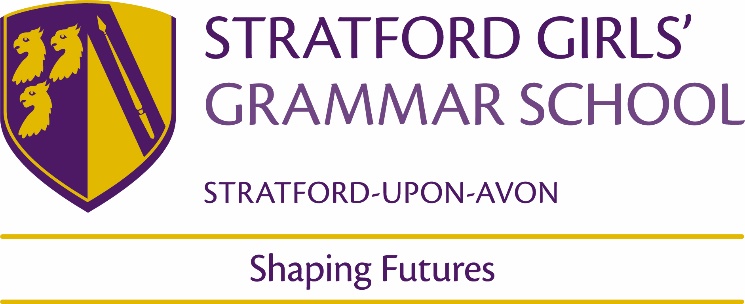 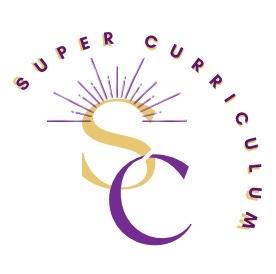 English Department Super Curriculum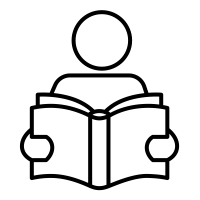 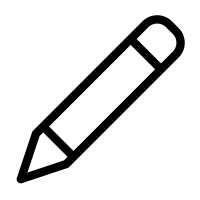 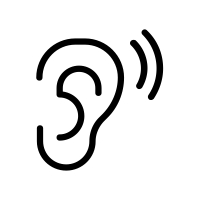 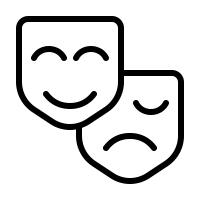 